Развлечение                                            для детей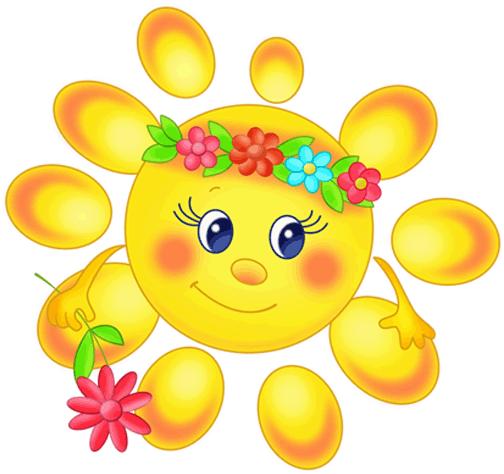                        младшего дошкольного возраста                                        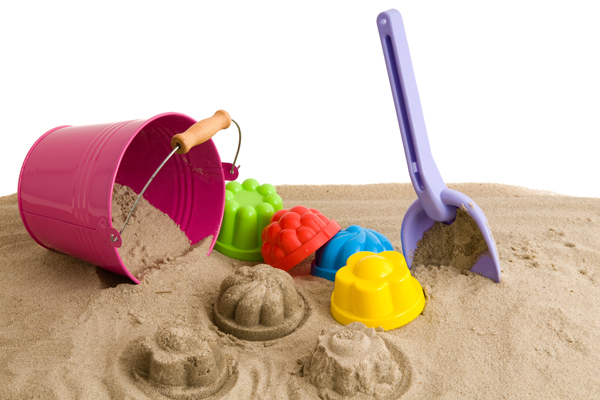 Подготовила и провелавоспитатель Петрова О.Ю.Цель: Создать праздничное настроение и радость встречи с героем мультфильмов. Задачи:Формировать познавательный интерес, закреплять двигательные умения в играх.Развивать мышление, мелкую моторику у детей.Воспитывать доброжелательное отношение к окружающим, умение заботится и помогать.Материал: Совки, формочки, вёдра, природный материал.Ход развлечения:Под фонограмму  "Пусть бегут неуклюже ..." на участке детского сада появляется кот Леопольд.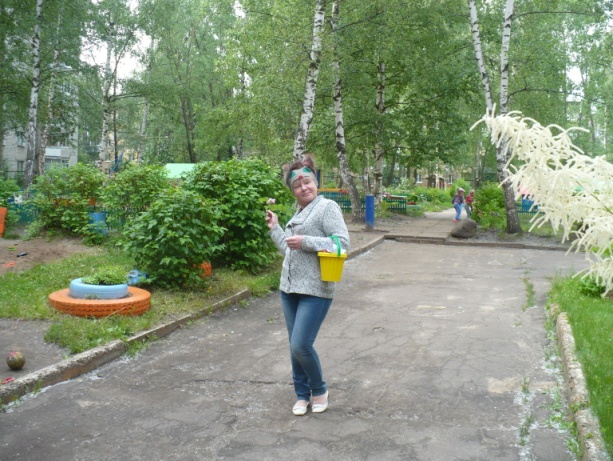 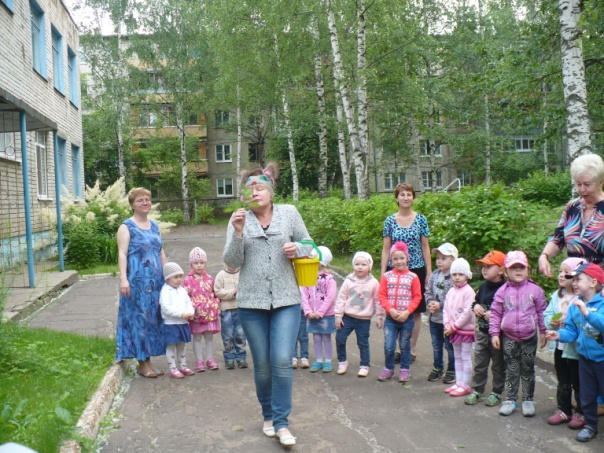 - Здравствуйте дети! Я кот Леопольд. У меня сегодня хорошее настроение.   А знаете почему?  (ответы детей)- Да у меня сегодня день рождения, и я пригласил в гости всех своих друзей. Вы умеете приглашать друзей в гости?  (ответы детей)Давайте мы вместе пригласим и ваших друзей.Пальчиковая гимнастика "Гости"Стали дети гостей созывать(вращение кистей рук)И Иван приди, и Никита приди,И Матвей приди, и Сергей приди,И Никитушка, ну пожалуйста...(поочередно массаж кончиков пальцев правой руки)И Маша приди, и Даша приди,И Соня приди, и Яна приди,И Алёнушка, ну пожалуйста... (поочередно массаж кончиков пальцев левой руки)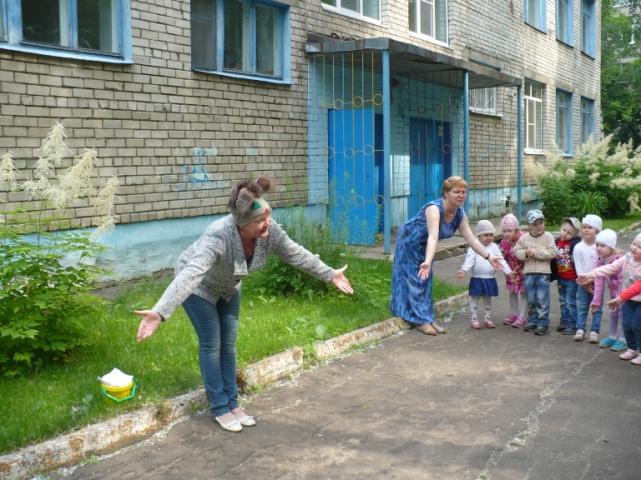 - Гостей созвали, а угощение не готово! Ох, беда... один я не справлюсь! А вы  не хотите мне помочь (ответы детей)- Ну, тогда отправимся для начала в лес за дровами.Игровое упражнение "За дровами мы идем..."За дровами мы идём, и пилу с собой несём Вместе пилим мы бревно, очень толстое оноЧтобы печку истопить,  много надо напилитьЧтоб дрова полезли в печку, их разрубим на дощечки,А теперь их соберем. В печку дружно отнесем.(дети выполняют движения согласно текста)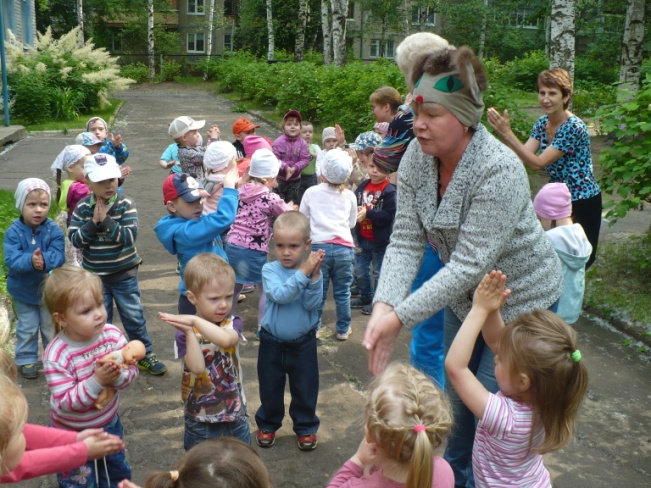 - Печку мы растопили. А теперь давайте начнем готовить угощение. Для этого    нам потребуются совки, формочки, ведерки и природный материал.Дети и Леопольд подходят к песочнице, и начинают готовить угощение размещая его на краю песочницы.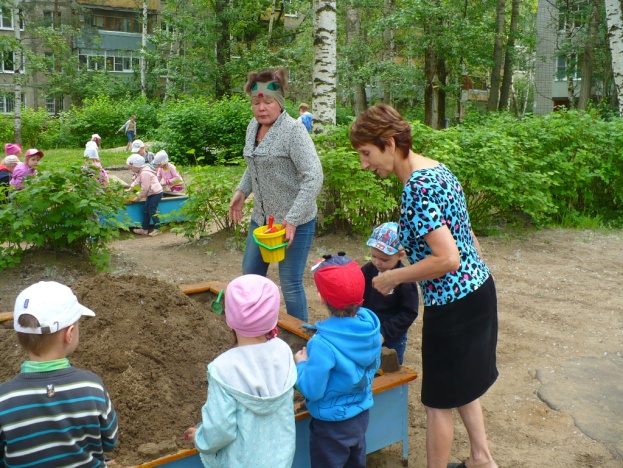 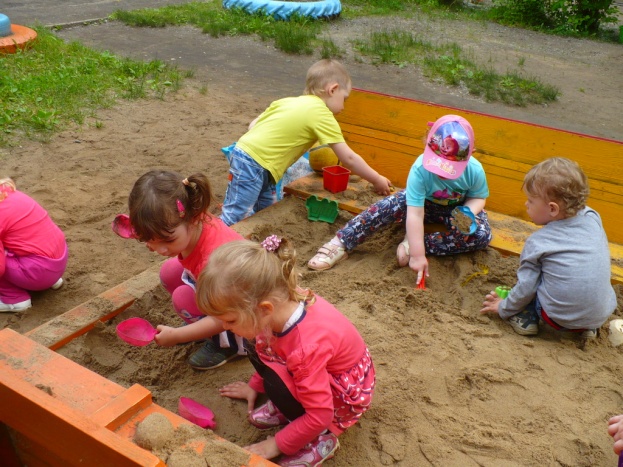 - Какие вы молодцы! Думаю,  угощения хватит на всех.
Кот накрывает угощение платком и незаметно ставит под него вазочку с конфетами.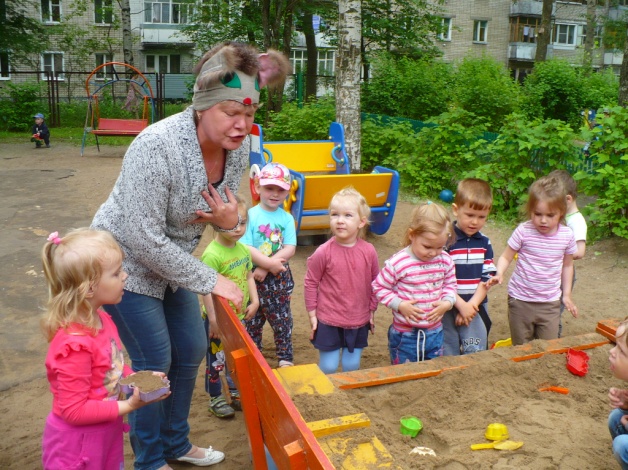 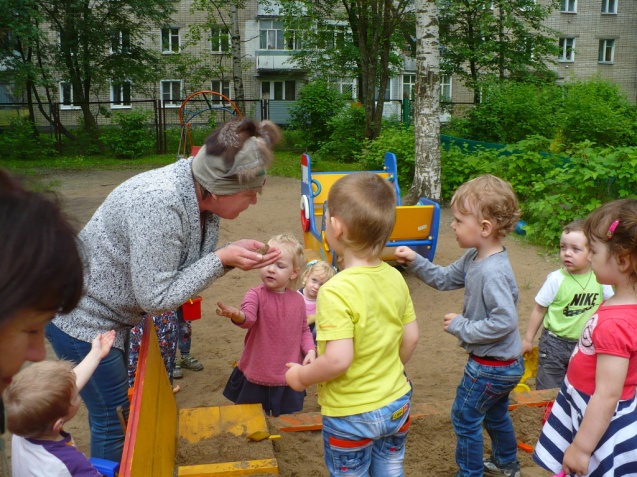 - Ребята, давайте пока собираются гости, потанцуем.Дети исполняют для кота Леопольда "Каравай", затем под фонограмму  "Танец маленьких утят". 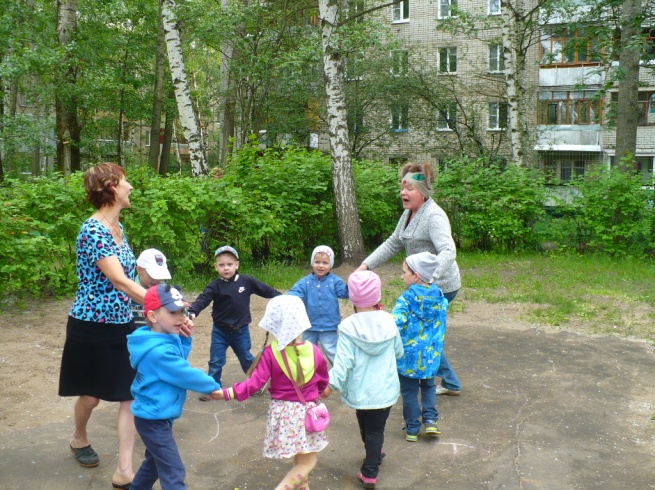 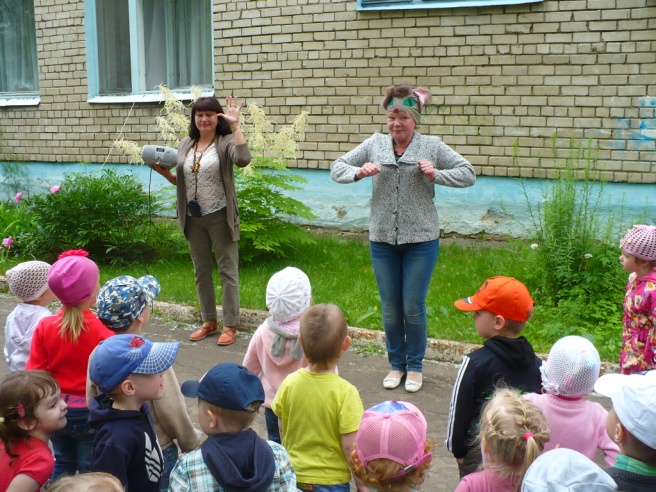 Затем кот приглашает детей подойти к песочнице.- Давайте вспомним,  как мы с вами пекли пирожки.Игровое упражнение  "Я пеку ..."Я пеку, пеку, пеку Детям всем по пирожку (имитируют лепку пирожков)А для милой мамочки испеку два пряничка (хлопают в ладоши)Кушай, кушай мамочка Вкусные два пряничка (ставят ладошки вверх и кланяются)Затем кот снимает платок.- Смотрите, ребята, среди нашего угощения появились конфеты. Это вам от меня угощение, кушайте на здоровье.Леопольд угощает детей конфетами.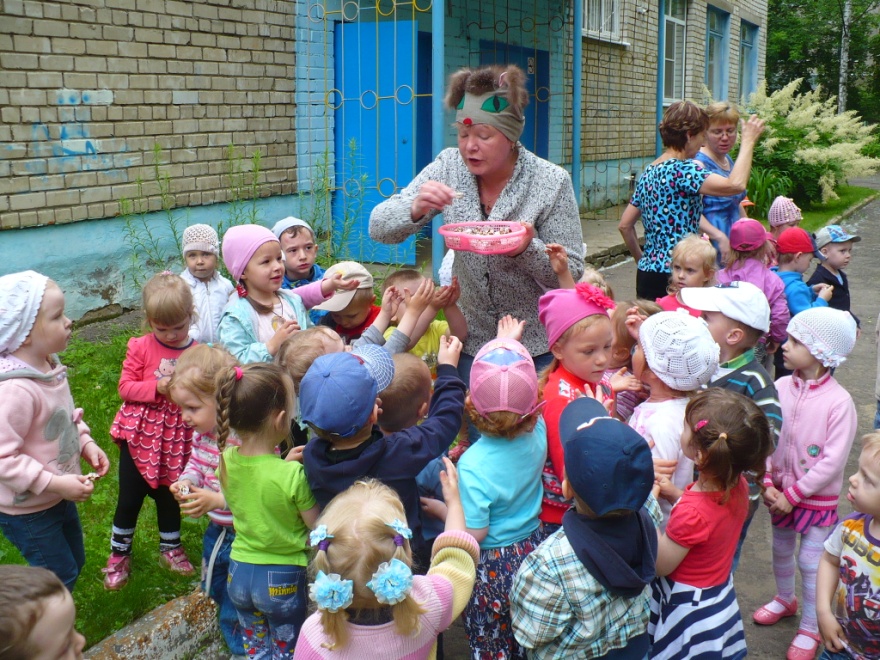 